3GPP TSG-RAN WG4 Meeting # 102-e												R4-22TBDElectronic Meeting, February 21 – March 4, 2022Agenda item:			10.16.3Source:	Moderator (Qualcomm)Title:	DRAFT Email discussion summary for [102-e][134] NR_ext_to_71GHz_Part_2Document for:	InformationIntroductionScope is UE RX and TX requirements for 60 GHz.Topic #1: UE TX and RXMain technical topic overview. Companies’ contributions summary TXCompanies’ contributions summary RXOpen issues summaryBefore e-Meeting, moderators shall summarize list of open issues, candidate options and possible WF (if applicable) based on companies’ contributions.Minimum peak EIRPSub-topic description: Open issues and candidate options before e-meeting:ProposalsPC3 Min Peak EIRPRange of [13.1 – 14.2] was agreed last meeting as WF based on averaging in power and in dB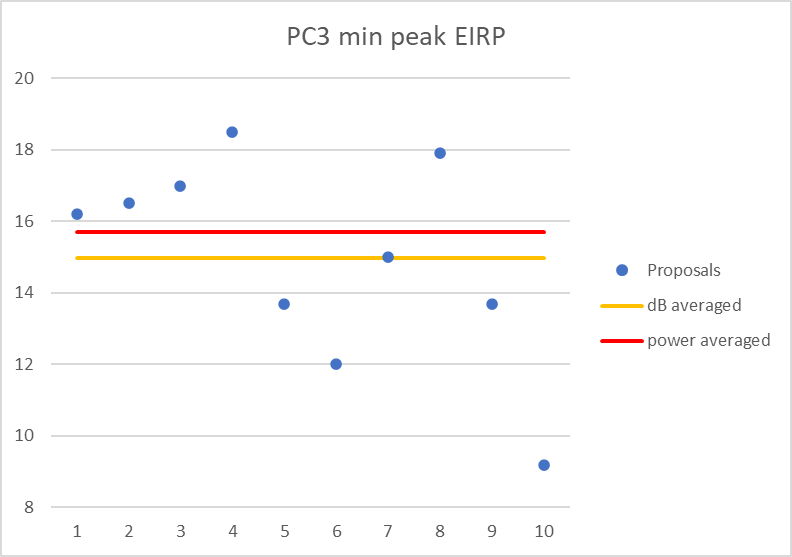 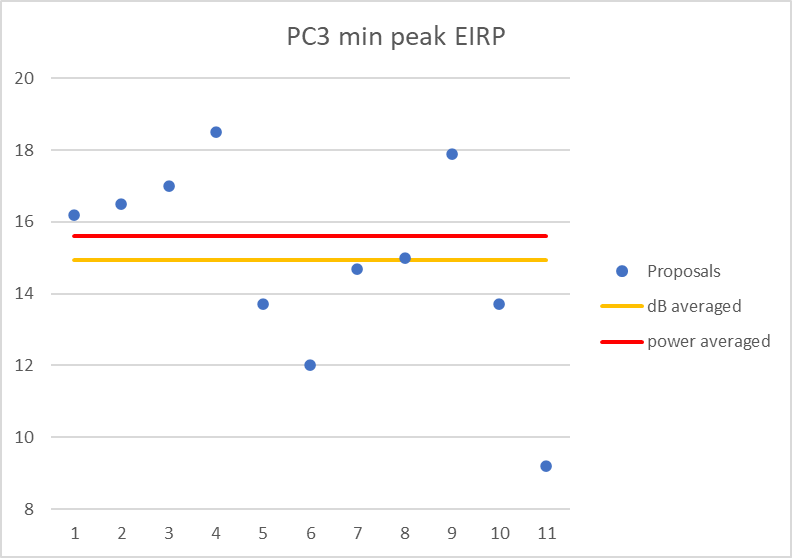 Option 1: 13.1 dBm (from [] last meeting)Option 2: 14.2 dBm (from [] last meeting)Option 3: 15 dBm (dB averaged based on inputs this meeting)Option 4:  dBm (power averaged based on inputs this meeting)Option 5: Something else and describeRecommended WF  Companies discuss between the 4 optionsPC1 Number of elements per polarizationRange Between 32 and 64 elements was agreed last meeting as WFOption 1: 64 element assumption (Murata, Sony, Huawei/HiSilicon, QCOM)Option 2: any value between 32 and 64 elements (Intel)Recommended WF  64 elements by 4 to 1 majorityPC1 Min Peak EIRP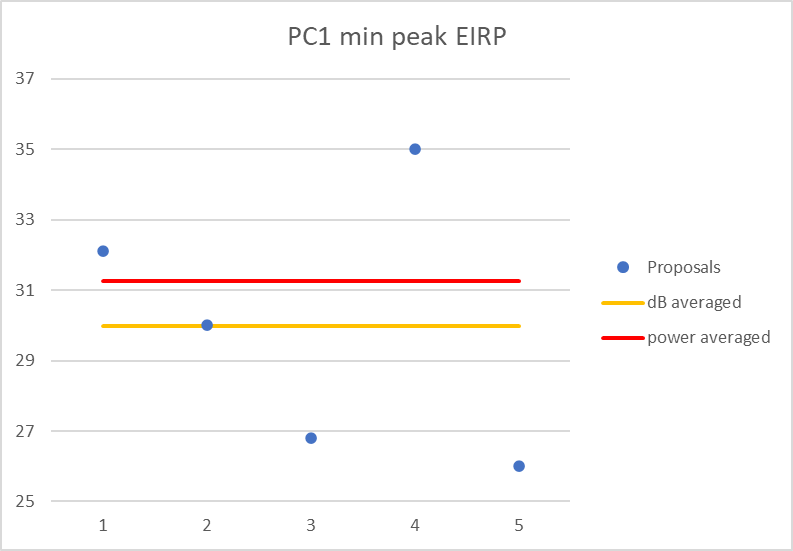 Option 1: 30 dBm (average in dB)Option 2: 31.25 dBm (average in power)Option 3: Something else and describeRecommended WF  Further discuss between these optionsPC2 Number of elements per polarization and Min peak EIRPGreater than or equal to handheld was agreement last meetingProposal 1: 22.7 dBm based on 16 element assumptionRecommended WF  companies discuss proposal 1Antenna panels and spatial coverageSub-topic description: Open issues and candidate options before e-meeting:ProposalsPC3 PanelsOption 1: >=2Option 2: >=1Recommended WF  companies further discuss the optionsPC3 Drop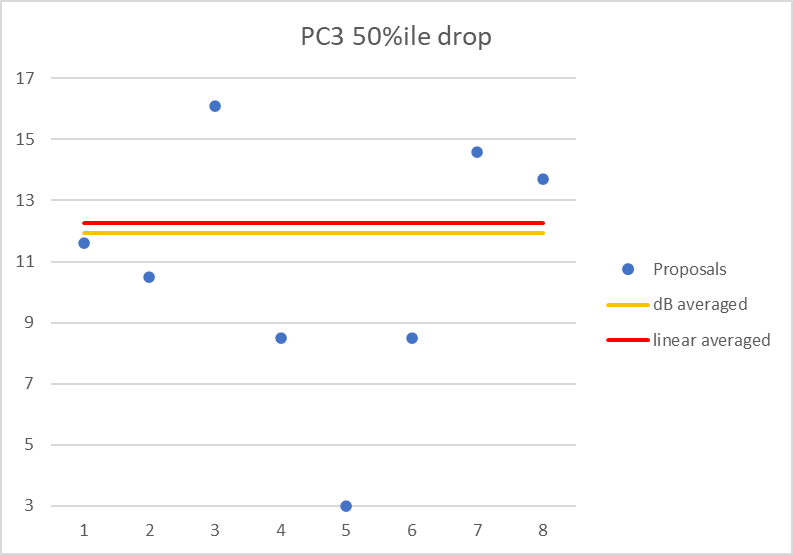 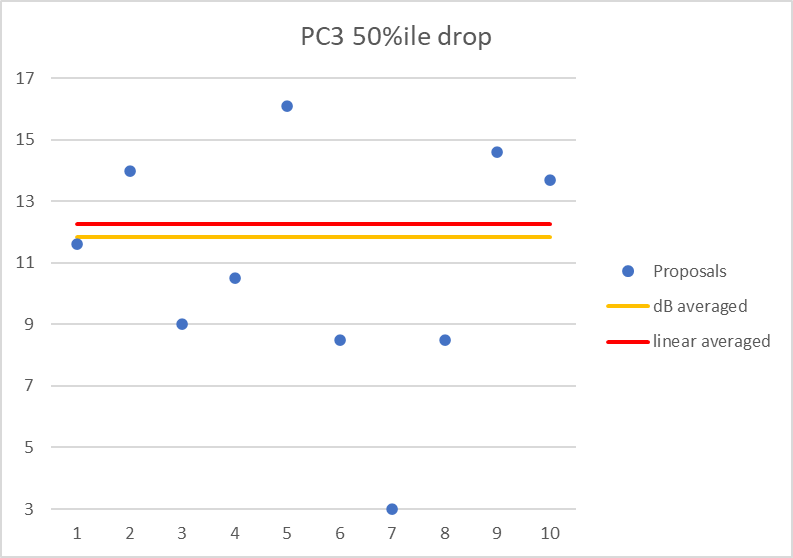 Proposal 1: 12 dB drop (dB or linear average are close, 3 dB outlier removedProposal 2: Between 14.1 and 18.3Proposal 3: >13.1Proposal 4: Something elseRecommended WF  further discuss the proposalsPC1 %ileproposal 1: 85%Recommended WF  agree proposal 1PC1 DropOption 1: 14 dBOption 2: 9 to 10 dBOption 3: Something elseRecommended WF  further discuss optionsPC2 %ileProposal 1: 60%Recommended WF discuss proposal 1PC2 panels and dropProposal 1: 1 panel 15.1 dB dropRecommended WF discuss proposal 1REFSENS and EISSub-topic description: Open issues and candidate options before e-meeting:ProposalsPC3 REFSENS 400 MHz CCBW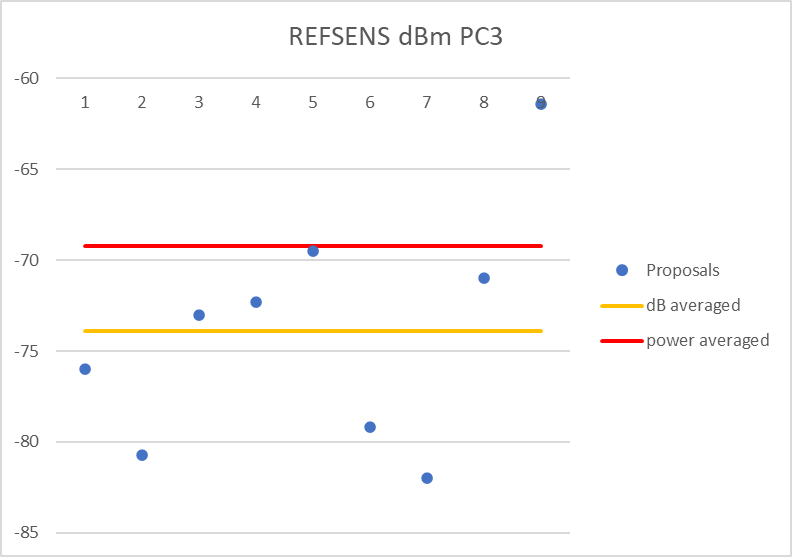 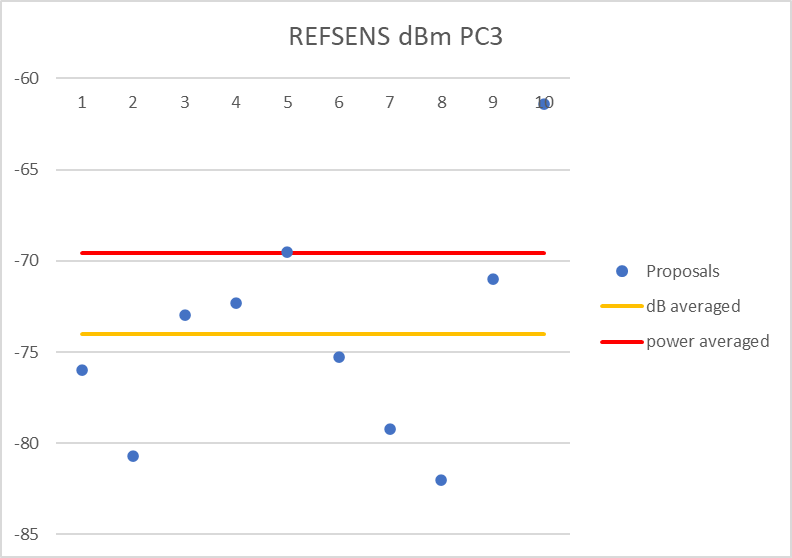 Option 1: average of dB values (-74 dBm)Option 2: average of power values (-69 dBm)Option 3: Something elseRecommended WF  further discuss optionsPC1 REFSENS 400 MHz CCBWOption 1: -88.3 dBmOption 2: -76.2 dBmOption 3: Something elseRecommended WF  further discuss optionsPC2 REFSENS 400 MHz CCBWproposal 1: -80.3 dBmRecommended WF  discuss proposal 1EIS for all power classesProposal 1 1: use the spherical coverage drops from each power class to determine the EISRecommended WF  proposal 1TRPSub-topic description: Previous agreements: Open issues and candidate options before e-meeting:ProposalsProposal 1: Minimum UE beamforming requirements shall be defined for devices with a TRP exceeding 20 dBm.Proposal 2: Maximum power level TRP of 25 dBm shall be considered.Recommended WFfurther discuss proposalsUE ACLRSub-topic description: Previous agreements: Open issues and candidate options before e-meeting:ProposalsProposal 1: 15 dB ACLRRecommended WFProposal 1Spectral utilizationSub-topic description: Previous agreements:  66/264 for 120 SCS has been endorsed in draft CR R4-2202364Open issues and candidate options before e-meeting:Spectral utilization Proposal 1: Table proposes 400 MHz (480 and 960 SCS), and 800 – 2000 MHz SU.Table 5.3.2-3: Transmission bandwidth configuration NRB for FR2-2Note: 66/264 for 120 SCS has been endorsed in draft CR R4-2202364Proposal 2: Use same SU for 800 and 1600 MHz as agreed for 120 kHz SCSProposal 3:  Specify lower spectral utilization for 2000 MHz CCBW as compared to other CCBWsRecommended WF discuss proposalsON/ON transient periods for 480 and 960 SCSSub-topic description: Tentative agreement from last meeting: Use the same 5usec for FR2-2.FFS on introduction of a single value among {1, 2, 3} µS improved ON/ON transient period as the optional UE capabilities for 480 and 960 kHz SCSOpen issues and candidate options before e-meeting:ProposalsOption 1: 5usec for all SCS (Huawei/HiSilicon, QCOM)Option 2: Introduce 2 µS improved ON/ON transient period as optional UE capabilities for 480 and 960 kHz SCS. (Intel)Option 3: Specify exactly 1 optional capability, either 1usec or 2usec.Recommended WFdiscuss the 3 optionsUE beam direction switching timeSub-topic description: Open issues and candidate options before e-meeting:ProposalsOption 1: 200 nsec as in FR2-1 (Huawei/HiSilicon, QCOM)Option 2: 59 nsec. (Nokia)Recommended WFdiscuss the optionsCompanies views’ collection for 1st round CRs/TPs comments collectionFor close-to-finalize Wis and maintenance work, comments collections can be arranged for TPs and CRs. For ongoing Wis, suggest focusing on open issues discussion on 1st round.Summary for 1st round Open issues Moderator tries to summarize discussion status for 1st round, list all the identified open issues and tentative agreements or candidate options and suggestion for 2nd round i.e., WF assignment.CRs/TPsModerator tries to summarize discussion status for 1st round and provides recommendation on CRs/TPs Status updateNote: The tdoc decisions shall be provided in Section 3 and this table is optional in case moderators would like to provide additional information. Discussion on 2nd round (if applicable)Recommendations for Tdocs1st round New tdocsExisting tdocsNotes:Please include the summary of recommendations for all tdocs across all sub-topics incl. existing and new tdocs.For the Recommendation column please include one of the following: CRs/TPs: Agreeable, Revised, Merged, Postponed, Not PursuedOther documents: Agreeable, Revised, NotedFor new LS documents, please include information on to/Cc WGs in the comments columnDo not include hyper-links in the documents2nd round Notes:Please include the summary of recommendations for all tdocs across all sub-topics.For the Recommendation column please include one of the following: CRs/TPs: Agreeable, Revised, Merged, Postponed, Not PursuedOther documents: Agreeable, Revised, NotedDo not include hyper-links in the documentsAnnex Contact informationNote:Please add your contact information in above table once you make comments on this email thread. If multiple delegates from the same company make comments on single email thread, please add you name as suffix after company name when make comments i.e., Company A (XX, XX)T-doc numbertitleCompanyProposals / ObservationsR4-2203707On UE spherical coverage for band n263AppleObservation 1:	Lensing effects can create limitations in scanning range that also exhibit frequency-dependent behaviour. The limitation in scanning range due to the lensing effect impacts the spherical coverage. Proposal 1:	RAN4 shall define the UE spherical coverage for power class 3 for n263 as 1.6 dBm – as shown in Table 1.Proposal 2:	RAN4 shall define the EIS spherical coverage for power class 3 for n263 as -61.4 dBm/400MHz – as shown in Table 2.R4-2204330Specifications of FR2-2 handheld UEMurata Manufacturing Co Ltd.Observation 1:	Minimum peak EIRP is 16.2 dBm in n263.Observation 2:	Handheld UE can communicate over half of ISD, when its minimum peak EIRP is in the range of [13.2 to 14.1] dBm.Proposal 1:	We propose 16.2 dBm minimum peak EIRP, but we can compromise to 14.1 dBm.Proposal 2:	We propose -72.3 dBm REFSENS.Observation 3:	It will contribute to discussions to consider communication quality in addition to specification values.Observation 4:	UE will be able to communicate only less than 3.0m with 1 panel in spherical coverage condition.Proposal 3:	We propose using 2 panels in discussion as base line.Observation 5:	Spherical coverage is 5.7 dBm with 2 panels and its communication range is 6.0m.R4-2204038Minimum Tx requirement for handheld and FWA UEs at 60 GHzSonyObservation 1: The degradation between 50% and 100% array gain at 60 GHz is no worse than at 28 GHz. Observation 2: Single panel is not feasible for practical usage due to more sparse propagation environment and more severe body blockage in FR2-2 than FR2-1. Observation 3: For FWA type of devices, the performance may be limited by the regulatory requirement rather than the antenna and RF component performances.Proposal 1: The minimum peak EIRP is about 16.5 dBm for an 8-element array in mobile handsets. Proposal 2: 8.5 dB drop from peak EIRP/REFSEN for the spherical coverage. Minimum EIRP at 50% = 8 dBm.  Proposal 3: Minimum Peak EIRP of FWA devices for n263 is around 30 dBm. R4-2204227Proposals on FR2-2 spherical drop for requirement calculationMediaTek Beijing Inc.Proposal: FR2-2 Power Class 3 spherical EIRP/EIS requirements shall consider the calculated spherical drop value [14.1-18.3] dB.R4-2204359Handheld UE RF TX requirements for n263 in FR2-2NTT DOCOMO, INC.Observation 1: Assume a single-band implementation. Multi-band relaxation should be discussed after agreeing the requirements for single-band implementation.Proposal 1: Based on our analysis, minimum peak EIRP for n263 is 17.0 dBm.Observation 2: 50 %-tile gain drop for EIRP is approximately 3.0 dB based on 2 panels assumption.Proposal 2: Based on our analysis, EIRP spherical coverage for n263 is 14.0 dBm at 50 %-tile.R4-2204590Views on FR2-2 FWA UEMurata Manufacturing Co Ltd.Observation 1:　 Considering the deployment scenarios, communication range between UE and BS should be larger than 75.5m.Observation 2: 　In n263, the communication range is 60m when min peak EIRP is [25.9-26.0] dBm (UMi NLOS Scenario), so we concern that the use case similar to Dense urban scenario cannot be supported.Proposal 1: 　　 Before determining the number of antenna elements, RAN4 needs to discuss the required communication range and use case.Observation 3:　 It is difficult for 32 antenna element UE to support Dense urban use case. To support this scenario UE seems to need 64 antenna elements.Proposal 2:　    RAN4 uses 64 antenna elements for FWA discussion as baseline.Proposal 3:　    Min peak EIRP of PC1 is 32.1 dBm in n263.R4-2204619UE output power for 57-71 GHzEricssonProposal 1: The minimum peak EIRP is about 18.5 dBm for an 8-element array in mobile handsets. Observation 1: The degradation between 50% and 100% array gain at 60 GHz is not worse than that at 28 GHz. Observation 2: a single panel is not feasible for practical usage due to the propagation environment and more severe body blockage in FR2-2. Proposal 2: 8.5 dB drop from peak EIRP/REFSEN for the spherical coverage. Minimum EIRP at 50% = 10 dBm.  R4-2204934Further discussion on handheld UE EIRP and spherical coverage requirements for 52.6~71 GHzvivoProposal 1: Pick the middle value 13.7dBm in the range of 13.2 to 14.1 to finalize the minimum peak EIRP for handheld UE in FR2-2.Observation 1: For the handheld UE spherical coverage, the peak to 50% percentile gain drop is 14.59 dB with 8 antenna elements based on one panel configuration.Proposal 2：We propose -0.89dBm (14.59 dB gain drop compared to minimum peak EIRP 13.7dBm) as the Min EIRP at 50%-tile CDF for handheld UE spherical coverage.R4-2205173Draft CR to 38.101-2 on band n263 Tx aspectsAppleR4-2205188On 60GHz UE Tx RF requirementsHuawei, HiSiliconProposal 1: For 60GHz handheld UE, 12dBm is proposed for min peak EIRP requirement.Proposal 2: For 60GHz handheld UE, the averaging is executed in the way of ‘Average (linear) excluding extremes.Proposal 3: For 60GHz handheld UE, 13.7dB is proposed for 50%-tile gain drop for 1 panel case.Proposal 4: 64 elements antenna and single panel are assumed for FWA UE in FR2-2.Proposal 5: For 60GHz FWA UE, adopt 26.8dBm for minimum peak EIRP.Proposal 6: Specify only 5us ON/ON transient periods in Rel-17.Proposal 7 The beam direction switching time assumption for FR2-2 shall be the same as FR2-1.R4-2205210draft CR on vehicular UE Tx RF requirements in FR2-2LG Electronics FinlandR4-2205227Discussion on Tx RF requirements in FR2-2LG Electronics FinlandProposal 1: For vehicular UE, minimum peak EIRP of 22.7 dBm is proposed (based on 16 antenna elements)Proposal 2: For vehicular UE, EIRP at 60%-tile CDF is 15.1 dB lower than minimum peak EIRP (based on 16 antenna elements).R4-220524660 GHz UE TXQualcomm IncorporatedHandheld array size:Proposal 1: 8 elements are used for spec development per our previous meeting agreement, and per normal RAN4 working methods other implementations are not precluded.Handheld spherical coverage:Observation: 1 panel covers at best a hemisphere, and 2 panels back-to-back work together to cover most of the sphereObservation: Using 1 panel degrades the %ile coverage CDF significantly.Proposal: Specifications should be derived assuming a minimum of 2 antenna panelsHandheld min peak EIRP:Proposal: Handheld min peak EIRP is 15 dBm, per our submissions from previous meetings. If the group decides to stay within the [] range, our preference is 14.2 dBm.Observation:  Peak to 50%ile gain drop is approximately 3 dB higher in FR2-2 than FR2-1 due to antenna pattern and other considerations, and n262 has a 13.1 dB drop. Therefore FR2-2 drop should be 16.1 dB.Proposal: 50th %ile spherical coverage point is 16.1 dB less than the min peak dBmPC1 UE min peak EIPR and antenna size:Observation: The Umi UL outage can benefit from higher UL EIRP.Proposal: Use 64 elements per polarization assumption to reduce the uplink outage develop the PC1 UE specificationProposal: PC1 UE minimum peak EIRP is 35 dBm EIRPPC1 UE spherical coverage:Proposal: Use the 1-panel curve and additional losses due to beamforming errors and radiated UE structure and material losses to develop minimum performance requirement.Proposal: Specify the 85%ile at 14 dB down from the peak EIRP value. UE ACLR:Proposal: UE ALCR is 15 dBc.ON/ON transient periodsProposal: The transient period from FR2-1 is based on the capability of the UE to configure the transmitter and receiver. The same capability will exist in FR2-2. Use the same 5usec for FR2-2.Beam direction only switching time baseline assumptionProposal: UE requires 200 nsec for beam direction only switching for all SCSObservation: Our understanding is the UE can perform a beam direction change, or a power control change, or both during this 200 nsec time.R4-2205459Further Discussion on spectral utilization requirements for FR2-2ZTE CorporationProposal 1: the existing spectral utilization requirements for FR2-1 could be reused at least for 100MHz and 400MHz with 120kHz SCS. Proposal 2: to propose the following transmission bandwidth configuration for FR2-2:Table 5.3.2-3: Transmission bandwidth configuration NRB for FR2-2R4-2205552On UE Tx RF aspects for FR2-2Nokia, Nokia Shanghai BellObservation 1: How many panels including the agreed 8 antenna elements is still FSS. Proposal 1: Assumption of antenna elements per antenna panel shall be discussed.Proposal 2: Minimum UE beamforming requirements shall be defined for devices with a TRP exceeding 20 dBm.Observation 2: Maximum power level TRP is in Europe defied at 25 dBm for a handheld device and 55 dBm for a fixed outdoor device with ≥ 30 dB transmit directivity.Proposal 3: Maximum power level TRP of 25 dBm shall be considered. Observation 3: Minimum peak EIRP, REFSENS and EIS spherical coverage are still needed agreed to confirm applicable power classes for FR2-2.Proposal 4: In FR2-2 band n263, handheld UE minimum peak EIRP is specified 17.9 dBmProposal 5: Assume a minimum of 2 antenna panels for a handheld UE.Proposal 6: Use a UE beam direction switching time of 59 ns.R4-2205999UE Tx RF requirements for FR2-2Intel CorporationHandheld UE power classObservation 1: The average considering all proposals in Table 1, is 14.1 dBm. Removing the max and min values of the data set leads to a 13.7 dBm average, which is also the midpoint of the range captured in the WF. These figures are subject to the addition of new proposals and potential revaluation during this meeting.Proposal 1: Define the single-band minimum peak EIRP of PC3 in FR2-2 as 13.7 dBm.Observation 2: Given the larger array assumption used for FR2-2, its characteristics, and added complexities/losses, the drop from peak of band n263 should be larger than that of band n262 (13.1 dB).FWA UE power classObservation 3: Considering we do not specify the number of antenna elements and the small difference in minimum peak EIRP derivations, the agreed range of 32 to 64 elements should be kept for PC1 in FR2-2. Proposal 2: Define the single-band minimum peak EIRP of PC1 in FR2-2 as 26 dBm.Observation 4: Performance degradation is expected compared to previously defined FR2-1 bands and the spherical coverage requirement should reflect this. A drop from peak value around 9 – 10 dB can be considered and further discussed for band n263.ON/ON transient periodObservation 5: Option 1: No gNB scheduling optimizations for ON/ON transient periodUsing 5 µS ON/ON transient period leads to high throughput reduction due to corruption of the PUSCH data symbols. Up to 50% and 12% throughput loss can be expected for bundling size 2 and 8, respectively.An improved ON/ON transient period faster than 5 µS is required to support at least full MCS for 16 QAM modulation. Option 2: Optimized gNB scheduling for ON/ON transient periodUsing 5 µS ON/ON transient period leads to high throughput loss even with optimized gNB scheduling without corrupted symbols on UE side. Up to 25% and 6% throughput loss can be expected for bundling size 2 and 8, respectively.An improved ON/ON transient period faster than 5 µS allows better throughput performance with almost 20%, 10% and 5% improvement for scenarios with bundling size 2, 4 and 8, respectively.Proposal 3: Introduce 2 µS improved ON/ON transient period as optional UE capabilities for 480 and 960 kHz SCS.T-doc numbertitleCompanyProposals / ObservationsR4-2204039Minimum Rx requirement for handheld UEs at 60 GHzSonyProposal 1: REFSENS -76 dBm/400MHz for n263Proposal 2: 8.5 dB drop from REFSEN to the spherical coverage EIS at 50% CDF, which leads to 67.5 dBm/400MHz for n263.R4-2204360Handheld UE RF RX requirements for n263 in FR2-2NTT DOCOMO, INC.Observation 1: Assume a single-band implementation. Multi-band relaxation should be discussed after agreeing the requirements for single-band implementation.Proposal 1: Based on our analysis, REFSENS for n263 is -80.7 dBm/400MHz.Observation 2: 50 %-tile gain drop for EIS is approximately 3.0 dB based on 2 panels assumption.Proposal 2: Based on our analysis, EIS spherical coverage for n263 is -77.7 dBm/400MHz at 50 %-tile.R4-2204935Further discussion on handheld UE EIS requirements for 52.6~71 GHzvivoTable 1: Reference sensitivity for power class 3Table 2: EIS spherical coverage for power class 3R4-2205189On 60GHz UE Rx RF requirementsHuawei, HiSiliconProposal 1: For 60GHz handheld UE, the REFSENS requirement for 52.6~71 GHz is -75.5 dBm/100 MHz based on 8 elements antenna array assumption.Proposal 2: For 60GHz handheld UE, the averaging is executed in the way of ‘Average (linear) excluding extremes.Proposal 3: For 60GHz handheld UE, the EIS spherical coverage requirement could be decided by reusing the analysis of EIRP gain drop from 50%-tile to peak EIRP.R4-2205229draft CR on vehicular UE Rx RF requirements in FR2-2LG Electronics FinlandR4-2205231Discussion on Rx RF requirements in FR2-2LG Electronics FinlandProposal 1: For vehicular UE, reference sensitivity at channel band width of 400MHz is -80.3dBm is proposed (based on 16 antenna elements).Proposal 2: For vehicular UE, EIS spherical coverage 60%-tile CDF is 15.1 dB higher than reference sensitivity (based on 16 antenna elements).R4-220529260 GHz UE RXQualcomm IncorporatedREFSENSProposal: REFSENS for PC1 based on 64 array elementsProposal: n263 PC1 REFSENS is -88.3 dBm under the assumption of 95% spectral occupancy, 64 elements, and 400 MHz.Proposal: REFSENS for PC3 based on 8 array elementsProposal: n263 PC3 REFSENS is -79.2 under the assumption of 95% spectral occupancy, 8 elements, and 400 MHz.EIS Spherical coverageProposal: For PC1 specify the 85%ile at 14 dB down from the peak sensitivity value, based on 64 elements and 400MHz CBW/95% spectral occupancy. Proposal: For PC3 specify the 50%ile at 16.1 dB down from the peak sensitivity value, based on 8 elements and 400MHz CBW/95% spectral occupancy. R4-2205553On UE Rx RF aspects for FR2-2Nokia, Nokia Shanghai BellProposal 1: In FR2-2 band n263, handheld UE REFSENS for 400 MHz channel bandwidth is specified -82.0 dBm.R4-2206000UE EIS requirements for band n263Intel CorporationHandheld UEObservation 1: The average considering all proposals in Table 1, is -71 dBm. Removing the max and min values of the data set leads to a -71.2 dBm average. These figures are subject to the addition of new proposals and potential revaluation during this meeting.Proposal 1: Further discussion of the complete list of proposals is needed. Based on current data, we can consider defining the single-band minimum peak EIS of PC3 in FR2-2 as -71 dBm (400MHz CBW).FWA UEObservation 3: The minimum peak EIS requirements (400MHz CBW) of FR2-1 bands range from -88.5 dBm at 28 GHz, to -83.5 dBm for band n262 [6]. As degradation is expected for band n263, a larger than -83.5 dBm value is reasonable. This should be considered when discussing the FR2-2 requirement.Proposal 2: Define the PC1 minimum peak EIS single-band requirement as -76.2 dBm (400MHz).Observation 4: Given the anticipated degradation compared to previously defined FR2-1 bands, a drop from peak value around 9 –10 dB can be considered and further discussed for band n263Power class 3Power class 3Power class 1Power class 1Power class 2Power class 2EIRPEIRP last meeting(for reference)EIRPelementsEIRPelementsMurata16.2 (14.1 OK)Sony16.53064NTT DOCOMO17Ericsson18.5vivo13.711.3Huawei, HiSilicon121226.864LGE14.722.716QCOM15153564Nokia, Nokia Shanghai Bell17.920Intel13.713.62632 to 64 rangeCompanyPC3 Min Peak EIRP CommentsXXXYYYCompanyPC1 elements CommentsXXXYYYCompanyPC1 Min Peak EIRP CommentsXXXYYYCompanyPC2 elements and min peak EIRP CommentsXXXYYYModerator tries to summarize discussion status for 1st round, list all the identified open issues and tentative agreements or candidate options and suggestion for 2nd round i.e., WF assignmentTentative agreements: Candidate options:Recommendations for 2nd round: CompanyPC3 panelsPC3 dropPC1 %ilePC1 dropPC2 panelsPC2 dropPC2 %ilePC2 elementsApple211.6Murata210.5QCOM216.185%14Sony28.5MediaTekunstated14.1 to 18.3 dBDOCOMO23Ericsson28.5vivo114.59Huawei, HiSilicon113.7LGE115.160%16Intel>13.19 to 10 dB further discussCompanyPC3 Panels CommentsXXXYYYCompanyPC3 Drop CommentsXXXYYYCompanyPC1 %ile CommentsXXXYYYCompanyPC1 Drop CommentsXXXYYYCompanyPC2 %ile CommentsXXXYYYCompanyPC2 Drop CommentsXXXYYYModerator tries to summarize discussion status for 1st round, list all the identified open issues and tentative agreements or candidate options and suggestion for 2nd round i.e., WF assignmentTentative agreements:Candidate options:Recommendations for 2nd round: Continue discussion in round 2PC3PC1PC2Sony-76NTT DOCOMO-80.7Vivo-73Murata-72.3Huawei HiSilicon-69.5LGE-80.3QCOM-79.2-88.3Nokia, Nokia Shanghai Bell-82.0Intel-71-76.2CompanyPC3 REFSENS CommentsXXXYYYCompanyPC1 REFSENS CommentsXXXYYYCompanyPC2 REFSENS CommentsXXXYYYCompanyEIS for all power classes CommentsXXXYYYModerator tries to summarize discussion status for 1st round, list all the identified open issues and tentative agreements or candidate options and suggestion for 2nd round i.e., WF assignmentTentative agreements: Candidate options:Recommendations for 2nd round: CompanyCommentsXXXYYYYModerator tries to summarize discussion status for 1st round, list all the identified open issues and tentative agreements or candidate options and suggestion for 2nd round i.e., WF assignmentTentative agreements: Candidate options:Recommendations for 2nd round: CompanyCommentsXXXYYYYModerator tries to summarize discussion status for 1st round, list all the identified open issues and tentative agreements or candidate options and suggestion for 2nd round i.e., WF assignmentTentative agreements: Candidate options:Recommendations for 2nd round: SCS (kHz)100 MHz400 MHz800 MHz1600 MHz2000 MHzSCS (kHz)NRBNRBNRBNRBNRB12066264N/AN/AN/A480N/A66132264N/A960N/A33/3266132165CompanySU comments XXXYYYModerator tries to summarize discussion status for 1st round, list all the identified open issues and tentative agreements or candidate options and suggestion for 2nd round i.e., WF assignmentTentative agreements:Candidate options:Recommendations for 2nd round: CompanyCommentsModerator tries to summarize discussion status for 1st round, list all the identified open issues and tentative agreements or candidate options and suggestion for 2nd round i.e., WF assignmentTentative agreements:Candidate options:Recommendations for 2nd round: CompanyCommentsXXXYYYModerator tries to summarize discussion status for 1st round, list all the identified open issues and tentative agreements or candidate options and suggestion for 2nd round i.e., WF assignmentTentative agreements:Candidate options:Recommendations for 2nd round:CR/TP numberComments collectionR4-2205173Company AR4-2205173Company BR4-2205173R4-2205210Company AR4-2205210Company BR4-2205210R4-2205229Company AR4-2205229Company BR4-2205229Status summary Sub-topic #1Tentative agreements:Candidate options:Recommendations for 2nd round:CR/TP numberCRs/TPs Status update recommendation  Based on 1st round of comments collection, moderator can recommend the next steps such as “agreeable”, “to be revised”TitleSourceCommentsT-doc numbertitleSourceRecommendationCommentsR4-2203707On UE spherical coverage for band n263AppleR4-2204330Specifications of FR2-2 handheld UEMurata Manufacturing Co Ltd.R4-2204033Discussion on NR coverage enhancement PUSCH demodulationEricssonR4-2204038Minimum Tx requirement for handheld and FWA UEs at 60 GHzSonyR4-2204227Proposals on FR2-2 spherical drop for requirement calculationMediaTek Beijing Inc.R4-2204359Handheld UE RF TX requirements for n263 in FR2-2NTT DOCOMO, INC.R4-2204590Views on FR2-2 FWA UEMurata Manufacturing Co Ltd.R4-2204619UE output power for 57-71 GHzEricssonR4-2204934Further discussion on handheld UE EIRP and spherical coverage requirements for 52.6~71 GHzvivoR4-2205173Draft CR to 38.101-2 on band n263 Tx aspectsAppleR4-2205188On 60GHz UE Tx RF requirementsHuawei, HiSiliconR4-2205210draft CR on vehicular UE Tx RF requirements in FR2-2LG Electronics FinlandR4-2205227Discussion on Tx RF requirements in FR2-2LG Electronics FinlandR4-220524660 GHz UE TXQualcomm IncorporatedR4-2205459Further Discussion on spectral utilization requirements for FR2-2ZTE CorporationR4-2205552On UE Tx RF aspects for FR2-2Nokia, Nokia Shanghai BellR4-2205999UE Tx RF requirements for FR2-2Intel CorporationR4-2204034Discussion on NR coverage enhancement PUCCH demodulationEricssonR4-2204039Minimum Rx requirement for handheld UEs at 60 GHzSonyR4-2204360Handheld UE RF RX requirements for n263 in FR2-2NTT DOCOMO, INC.R4-2204935Further discussion on handheld UE EIS requirements for 52.6~71 GHzvivoR4-2205189On 60GHz UE Rx RF requirementsHuawei, HiSiliconR4-2205229draft CR on vehicular UE Rx RF requirements in FR2-2LG Electronics FinlandR4-2205231Discussion on Rx RF requirements in FR2-2LG Electronics FinlandR4-220529260 GHz UE RXQualcomm IncorporatedR4-2205553On UE Rx RF aspects for FR2-2Nokia, Nokia Shanghai BellR4-2206000UE EIS requirements for band n263Intel CorporationTdoc numberTitleSourceRecommendation  CommentsCompanyNameEmail addressQualcomm IncPhil Coanpcoan@qti.qualcomm.comAT&TRon Borsatoronald.borsato@att.comvivoShuai ZhouShuai.zhou@vivo.comDOCOMORyu Kitagawaryuu.kitagawa.pn@nttdocomo.com